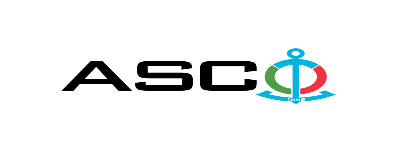 ИЗВЕЩЕНИЕ О ПОБЕДИТЕЛЕ ОТКРЫТОГО КОНКУРСА № AM025/2023 проведенного ЗАКРЫТЫМ АКЦИОНЕРНОМ ОБЩЕСТВОМ «КАСПИЙСКОЕ МОРСКОЕ ПАРОХОДСТВО» 06.03.2023 г. на закупку запасных частей для вспомогательных двигателей MAN D2876LE301 паромных судов «Балакен» и «Барда» находящихся на балансе компании.Комитет по закупкам ЗАО «АКМП»Предмет договора поставкиЗакупка запасных частей для вспомогательных двигателей MAN D2876LE301 паромных судов «Балакен» и «Барда» находящихся на балансе компании.Название компании (или физического лица) победителяООО “Chinar-M”Договорная цена161 662.36 AZNУсловия (Инкотресм-2010) и срок поставки товаровDDP БакуСрок выполнения работ или услуг45 дней